Trip Financial Assistance Application 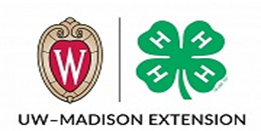 Due December 28, 2022 to the Lafayette County Extension OfficeName: ___________________________  	Grade: ________________Address: ______________________________________________________________Phone No.: _______________________   	4-H Club: _________________________ 	Please indicate which trip you are asking for financial assistance for.  https://4h.extension.wisc.edu/opportunities/statewide-events-and-opportunities/)		National 4-H Conference, Washington, D.C. (Grades 10-12); April 14-19, 2023;$1,500.00	Space Camp, Huntsville, Alabama (Grades 6-8); April 20-24, 2023; $900.00	American Spirit East, East Coast (Grades 8-10); June 2-11, June 9-18, or June 16-25, 2023; $1,650.00 Citizenship Washington Focus, Washington, D.C. (Grades 10-12); TBD (June/July); $1,750.00 Summer Academy, Madison, WI (Grades 7-10); June 19-22, 2023; $400.00		 National 4-H Congress, Atlanta, Georgia (Grades 10-12); November 24-28, 2023; $1,350.00Please answer the following questions.What WI 4-H educational experiences have you previously participated in?Why have you chosen this trip?What experiences do you hope to gain from this 4-H experience?How do you intend to share your 4-H experiences from this travel opportunity with the youth of Lafayette County?*Please list two or more 4-H Community Service activities that you participated in with your club from October 1, 2021 through September 30, 2022.		I was unable to participate in 4-H Community Services activities.	*Please check or list countywide fundraiser(s) that you participated in from October 1, 2021 through September 30, 2022.			2021 4-H Food Stand, Lafayette County Fair                                                                                        			2021 4-H Ice Cream Stand, Lafayette County Fair    			________________________________________________                                                                                     		I was unable to participate in countywide fundraisers in 2021.Trip Financial Assistance Application Checklist:			Completed Trip Financial Assistance Application		Photo of Self		Resume	Signed Letter of Recommendation	**Interviews will be scheduled upon review of your completed trip financial assistance application including photo, resume, and signed letter of recommendation for January 2023.All required documents should be submitted to theLafayette County Extension Officec/o Hailee Kammerud700 Main St. Suite #2 Darlington, WI 53530by December 21, 2022Financial Assistance Approval: _____________________________ Scholarship Amount: _____________